RESULTSGREAT NORTHERN REGIONAL VERSATILITY SHOW SERIESHOT AUGUST WEEKEND HORSE SHOWAUGUST 11TH, 12TH, & 13TH 2017 THORSBY, ALBERTAJUDGE: CATHERINE MCLEOD   RING STEWARD: SARA GULLICKSONSPONSORED BY THE TENNESSEE WALKING HORSE ASSOCIATION OF WESTERN CANADA MANAGED BY THE GREAT NORTHERN REGIONAL VERSATILITY SHOW COMMITTEE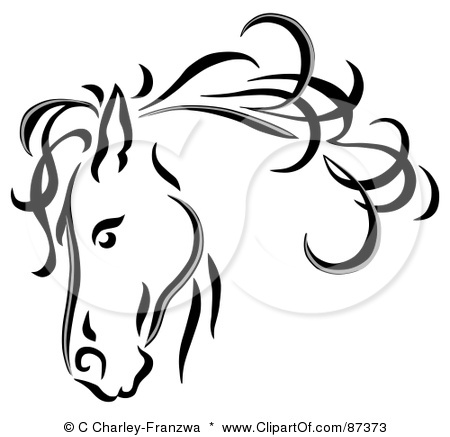  Show EntriesFriday Evening: 6:30 PMBarrel Racing Walk-Trot/Intermediate Gait.Barrel Racing Pole Bending Walk-Trot/Intermediate GaitPole Bending Flags Walk-Trot/Intermediate GaitFlags Stake Race Walk-Trot/Intermediate GaitStake Race Keyhole Walk-Trot/Intermediate GaitKeyhole Saturday morning 9:00 amTWH Halter  Mares TWH Halter Geldings/Stallions TWH Halter Championship (TOP 2 HORSES FROM CLASSES 11 & 12) Halter  Mares Halter Geldings/StallionsHalter Championship (TOP 2 HORSES FROM CLASSES 14 & 15)  - SPONSORED BY NORTHSTAR FLUID POWERShowmanship 13 & UnderShowmanship 14-17Showmanship 18-39Showmanship 40+20 MINUTE BREAKTWH English Country Pleasure 3 Gait AdultEnglish Pleasure 13 & UnderTWH English Country Pleasure 2 Gait Youth English Pleasure 14-17TWH English Country Pleasure 2 Gait Novice Horse/Rider English Pleasure 18-39TWH English Country Pleasure 2 Gait AdultPairs Class Youth*Pairs Class Adult*English Pleasure 40+45 MINUTE BREAKEnglish Pleasure Jr. HorseTWH English Country Pleasure 2 Gait Jr. HorseEnglish Pleasure Walk-Trot/Intermediate Gait YouthTWH English Country Pleasure 3 Gait YouthEnglish Pleasure Walk-Trot/Intermediate Gait AdultEgg Stomp Youth*Egg Stomp Adult*English Pleasure STAKETWH English Country Pleasure 2 Gait STAKE  TWH English Country Pleasure 3 Gait STAKE  English Pleasure Walk-Trot/Intermediate Gait STAKEEnglish Equitation 13 & UnderEnglish Equitation 14-17English Equitation 18-39English Equitation 40+English Equitation Walk-Trot/Intermediate GaitBareback $5 Youth*Bareback $5 AdultSUNDAY MORNING 9:00 AMTWH Western Country Pleasure 3 Gait AdultWestern Pleasure 13 & UnderTWH Western Country Pleasure 2 Gait YouthWestern Pleasure 14-17TWH Western Country Pleasure 2 Gait Novice Horse/RiderWestern Pleasure 18-39TWH Western Country Pleasure 2 Gait AdultDelsy Derby Youth*Delsy Derby Adult*Western Pleasure 40+Western Pleasure Jr. HorseTWH Western Country Pleasure Jr. Horse 2 GaitWestern Pleasure Walk-Jog/Intermediate Gait YouthTWH Western Country Pleasure 3 Gait YouthWestern Pleasure Walk-Jog/Intermediate Gait AdultOn Command Youth*On Command Adult*45 MINUTE BREAKWestern Pleasure STAKETWH Western Country Pleasure 2 Gait STAKETWH Western Country Pleasure 3 Gait STAKEWestern Pleasure Walk-Jog/Intermediate Gait STAKEWestern Equitation 13 & Under - SPONSORED BY LOWIE DEVELOPMENTS INC.Western Equitation 14-17Western Equitation 18-39Western Equitation 40+Western Equitation Walk-Jog/Intermediate Gait Water Glass Youth*Water Glass Adult*Jeopardy Trail 13 & UnderJeopardy Trail 14-17Jeopardy Trail 18-39Jeopardy Trail 40+Thank you to all our sponsors:hardwood directKoren LeVoirlowie developments inc.Tom & Elaine LowieMIXCOR AGGREGATESThank you for printing our programsNORTHSTAR FLUID POWERLyle Walker  EntryHorseExhibitorOwner148I’m Pretty Rockin’Sophia LowieElaine & Tom Lowie149Fancy Lil Power PlayLoretta BordenLoretta Borden151Buster’s Loose WomanRylee ShumanSande & Nicole Hirsekorn152A Strong WillNicole HirsekornNicole Hirsekorn153Canadian On ParoleNicole HirsekornNicole Hirsekorn154161Genuine Silver MistGreg CzechJuanita Stratulak162Miracle’s Walk On ByGreg CzechJim Haeberle163Miracle By DesignTerry CzechJuanita Stratulak165StarlightKassady Van AchteKristie Hancock166Finally Bustin’ OutAlana KnottShelley Knott167I’m Pretty MajorSienna GullicksonNicole Hirsekorn168First Tudu RightAva FormanskiJill & Brian Formanski169SagaEmilee BradetJesseca Johanson170Double Play’s DynamoJuanita StratulakGreg & Terry Czech171Finally RoyalIan SmithMona McMillan & Ian Smith173Painted EncoreBrooke JohnsonKelly & Shane Johnson174Genuine First EditionGracie BachmanLeslie Bachman175Pusher Power’s ShilohBrent BachmanLeslie Bachman176AliKassady Van AchteKristie Hancock177I’m A Blues MasterMona McMillanMona McMillan & Ian Smith178179181182183184PlacingEntryHorseExhibitorOwner1148I’m Pretty Rockin’Sophia LowieElaine & Tom Lowie2151Buster’s Loose WomanRylee ShumanSande & Nicole HirsekornDQ174Genuine First EditionGracie BachmanLeslie BachmanPlacingEntryHorseExhibitorOwner7149Fancy Lil Power PlayLoretta BordenLoretta Borden2152A Strong WillNicole HirsekornNicole Hirsekorn5166Finally Bustin’ OutAlana KnottShelley Knott3167I’m Pretty MajorSienna GullicksonNicole Hirsekorn4168First Tudu RightAva FormanskiJill & Brian Formanski6173Painted EncoreBrooke JohnsonKelly & Shane Johnson1175Pusher Power’s ShilohBrent BachmanLeslie BachmanPlacingEntryHorseExhibitorOwner3148I’m Pretty Rockin’Sophia LowieElaine & Tom Lowie1151Buster’s Loose WomanRylee ShumanSande & Nicole Hirsekorn2174Genuine First EditionGracie BachmanLeslie BachmanPlacingEntryHorseExhibitorOwner7149Fancy Lil Power PlayLoretta BordenLoretta Borden2152A Strong WillNicole HirsekornNicole Hirsekorn3166Finally Bustin’ OutAlana KnottShelley Knott1167I’m Pretty MajorSienna GullicksonNicole Hirsekorn4168First Tudu RightAva FormanskiJill & Brian Formanski6173Painted EncoreBrooke JohnsonKelly & Shane Johnson5175Pusher Power’s ShilohBrent BachmanLeslie BachmanPlacingEntryHorseExhibitorOwner2148I’m Pretty Rockin’Sophia LowieElaine & Tom Lowie1151Buster’s Loose WomanRylee ShumanSande & Nicole Hirsekorn3174Genuine First EditionGracie BachmanLeslie BachmanPlacingEntryHorseExhibitorOwnerDQ149Fancy Lil Power PlayLoretta BordenLoretta Borden1152A Strong WillNicole HirsekornNicole HirsekornDQ166Finally Bustin’ OutAlana KnottShelley Knott2167I’m Pretty MajorSienna GullicksonNicole Hirsekorn3168First Tudu RightAva FormanskiJill & Brian Formanski4173Painted EncoreBrooke JohnsonKelly & Shane JohnsonDQ175Pusher Power’s ShilohBrent BachmanLeslie BachmanPlacingEntryHorseExhibitorOwnerDQ148I’m Pretty Rockin’Sophia LowieElaine & Tom Lowie1151Buster’s Loose WomanRylee ShumanSande & Nicole Hirsekorn2174Genuine First EditionGracie BachmanLeslie BachmanPlacingEntryHorseExhibitorOwner6149Fancy Lil Power PlayLoretta BordenLoretta Borden1152A Strong WillNicole HirsekornNicole Hirsekorn4166Finally Bustin’ OutAlana KnottShelley Knott3167I’m Pretty MajorSienna GullicksonNicole Hirsekorn2168First Tudu RightAva FormanskiJill & Brian Formanski7173Painted EncoreBrooke JohnsonKelly & Shane Johnson5175Pusher Power’s ShilohBrent BachmanLeslie BachmanPlacingEntryHorseExhibitorOwner1148I’m Pretty Rockin’Sophia LowieElaine & Tom Lowie2151Buster’s Loose WomanRylee ShumanSande & Nicole HirsekornDQ174Genuine First EditionGracie BachmanLeslie BachmanPlacingEntryHorseExhibitorOwner4149Fancy Lil Power PlayLoretta BordenLoretta BordenDQ152A Strong WillNicole HirsekornNicole Hirsekorn5166Finally Bustin’ OutAlana KnottShelley Knott1167I’m Pretty MajorSienna GullicksonNicole Hirsekorn2168First Tudu RightAva FormanskiJill & Brian Formanski6173Painted EncoreBrooke JohnsonKelly & Shane Johnson3175Pusher Power’s ShilohBrent BachmanLeslie BachmanPlacingEntryHorseExhibitorOwner4148I’m Pretty Rockin’Sophia LowieElaine & Tom Lowie5151Buster’s Loose WomanRylee ShumanSande & Nicole Hirsekorn3163Miracle By DesignTerry CzechJuanita Stratulak1166Finally Bustin’ OutAlana KnottShelley Knott2167I’m Pretty MajorSienna GullicksonNicole HirsekornPlacingEntryHorseExhibitorOwner2153Canadian On ParoleNicole HirsekornNicole Hirsekorn1162Miracle’s Walk On ByGreg CzechJim Haeberle5168First Tudu RightAva FormanskiJill & Brian Formanski4169SagaEmilee BradetJesseca Johanson3173Painted EncoreBrooke JohnsonKelly & Shane JohnsonPlacingEntryHorseExhibitorOwner1153Canadian On ParoleNicole HirsekornNicole Hirsekorn2162Miracle’s Walk On ByGreg CzechJim Haeberle166Finally Bustin’ OutAlana KnottShelley Knott167I’m Pretty MajorSienna GullicksonNicole HirsekornPlacingEntryHorseExhibitorOwner1148I’m Pretty Rockin’Sophia LowieElaine & Tom Lowie5151Buster’s Loose WomanRylee ShumanSande & Nicole Hirsekorn2166Finally Bustin’ OutAlana KnottShelley Knott3167I’m Pretty MajorSienna GullicksonNicole Hirsekorn4176AliKassady Van AchteKristie HancockPlacingEntryHorseExhibitorOwner1153Canadian On ParoleNicole HirsekornNicole Hirsekorn3168First Tudu RightAva FormanskiJill & Brian Formanski2173Painted EncoreBrooke JohnsonKelly & Shane JohnsonPlacingEntryHorseExhibitorOwner2148I’m Pretty Rockin’Sophia LowieElaine & Tom Lowie1153Canadian On ParoleNicole HirsekornNicole Hirsekorn166Finally Bustin’ OutAlana KnottShelley Knott173Painted EncoreBrooke JohnsonKelly & Shane JohnsonPlacingEntryHorseExhibitorOwner4148I’m Pretty Rockin’Sophia LowieElaine & Tom Lowie3168First Tudu RightAva FormanskiJill & Brian Formanski2173Painted EncoreBrooke JohnsonKelly & Shane Johnson1176AliKassady Van AchteKristie HancockPlacingEntryHorseExhibitorOwner3151Buster’s Loose WomanRylee ShumanSande & Nicole Hirsekorn1166Finally Bustin’ OutAlana KnottShelley Knott2167I’m Pretty MajorSienna GullicksonNicole HirsekornPlacingEntryHorseExhibitorOwnerCombined w/20PlacingEntryHorseExhibitorOwner1149Fancy Lil Power PlayLoretta BordenLoretta Borden2152A Strong WillNicole HirsekornNicole HirsekornPlacingEntryHorseExhibitorOwner3149Fancy Lil Power PlayLoretta BordenLoretta Borden1152A Strong WillNicole HirsekornNicole Hirsekorn2161Genuine Silver MistGreg CzechJuanita StratulakPlacingEntryHorseExhibitorOwner168First Tudu RightAva FormanskiJill & Brian Formanski173Painted EncoreBrooke JohnsonKelly & Shane JohnsonPlacingEntryHorseExhibitorOwner3148I’m Pretty Rockin’Sophia LowieElaine & Tom Lowie4169SagaEmilee BradetJesseca Johanson2151Buster’s Loose WomanRylee ShumanSande & Nicole Hirsekorn1174Genuine First EditionGracie BachmanLeslie BachmanPlacingEntryHorseExhibitorOwner1166Finally Bustin’ OutAlana KnottShelley Knott2167I’m Pretty MajorSienna GullicksonNicole HirsekornPlacingEntryHorseExhibitorOwner1162Miracle’s Walk On ByGreg CzechJim Haeberle3163Miracle By DesignTerry CzechJuanita Stratulak4169SagaEmilee BradetJesseca Johanson2177I’m A Blues MasterMona McMillanMona McMillan & Ian SmithPlacingEntryHorseExhibitorOwnerCombined w/30PlacingEntryHorseExhibitorOwner2162Miracle’s Walk On ByGreg CzechJim Haeberle3163Miracle By DesignTerry CzechJuanita Stratulak4170Double Play’s DynamoJuanita StratulakGreg & Terry Czech1171Finally RoyalIan SmithMona McMillan & Ian SmithPlacingEntryHorseExhibitorOwner4148I’m Pretty Rockin’Sophia LowieElaine & Tom Lowie5151Buster’s Loose WomanRylee ShumanSande & Nicole Hirsekorn2166Finally Bustin’ OutAlana KnottShelley Knott2167I’m Pretty MajorSienna GullicksonNicole Hirsekorn4168First Tudu RightAva FormanskiJill & Brian Formanski3173Painted EncoreBrooke JohnsonKelly & Shane Johnson3174Genuine First EditionGracie BachmanLeslie Bachman5176AliKassady Van AchteKristie Hancock1149Fancy Lil Power PlayLoretta BordenLoretta Borden1171Finally RoyalIan SmithMona McMillan & Ian SmithPlacingEntryHorseExhibitorOwnerCombined w/28PlacingEntryHorseExhibitorOwner2161Genuine Silver MistGreg CzechJuanita Stratulak1152A Strong WillNicole HirsekornNicole HirsekornPlacingEntryHorseExhibitorOwnerNo EntriesPlacingEntryHorseExhibitorOwner1162Miracle’s Walk On ByGreg CzechJim Haeberle2163Miracle By DesignTerry CzechJuanita Stratulak3177I’m A Blues MasterJesseca JohansonMona McMillan & Ian SmithPlacingEntryHorseExhibitorOwnerCombined w/35PlacingEntryHorseExhibitorOwner3166Finally Bustin’ OutAlana KnottShelley Knott1167I’m Pretty MajorSienna GullicksonNicole Hirsekorn2168First Tudu RightAva FormanskiJill & Brian Formanski4173Painted EncoreBrooke JohnsonKelly & Shane JohnsonPlacingEntryHorseExhibitorOwner2148I’m Pretty Rockin’Sophia LowieElaine & Tom Lowie5151Buster’s Loose WomanRylee ShumanSande & Nicole Hirsekorn1170Double Play’s DynamoJuanita StratulakGreg & Terry Czech3174Genuine First EditionGracie BachmanLeslie Bachman4176AliKassady Van AchteKristie HancockPlacingEntryHorseExhibitorOwner5148I’m Pretty Rockin’Sophia LowieElaine & Tom Lowie2149Fancy Lil Power PlayLoretta BordenLoretta Borden151Buster’s Loose WomanRylee ShumanSande & Nicole Hirsekorn6166Finally Bustin’ OutAlana KnottShelley Knott1167I’m Pretty MajorSienna GullicksonNicole Hirsekorn168First Tudu RightAva FormanskiJill & Brian Formanski4169SagaEmilee BradetJesseca Johanson171Finally RoyalIan SmithMona McMillan & Ian Smith173Painted EncoreBrooke JohnsonKelly & Shane Johnson174Genuine First EditionGracie BachmanLeslie Bachman3176AliKassady Van AchteKristie HancockPlacingEntryHorseExhibitorOwnerCombined w/36PlacingEntryHorseExhibitorOwner2152A Strong WillNicole HirsekornNicole Hirsekorn1161Genuine Silver MistGreg CzechJuanita Stratulak5166Finally Bustin’ OutAlana KnottShelley Knott4167I’m Pretty MajorSienna GullicksonNicole Hirsekorn6168First Tudu RightAva FormanskiJill & Brian Formanski3173Painted EncoreBrooke JohnsonKelly & Shane JohnsonPlacingEntryHorseExhibitorOwner4148I’m Pretty Rockin’Sophia LowieElaine & Tom Lowie7151Buster’s Loose WomanRylee ShumanSande & Nicole Hirsekorn2162Miracle’s Walk On ByGreg CzechJim Haeberle3163Miracle By DesignTerry CzechJuanita Stratulak6170Double Play’s DynamoJuanita StratulakGreg & Terry Czech1171Finally RoyalIan SmithMona McMillan & Ian Smith5177I’m a Blues MasterJesseca JohansonMona McMillan & Ian SmithPlacingEntryHorseExhibitorOwner1152A Strong WillNicole HirsekornNicole Hirsekorn2161Genuine Silver MistGreg CzechJuanita Stratulak4166Finally Bustin’ OutAlana KnottShelley Knott5167I’m Pretty MajorSienna GullicksonNicole Hirsekorn3168First Tudu RightAva FormanskiJill & Brian Formanski6173Painted EncoreBrooke JohnsonKelly & Shane JohnsonPlacingEntryExhibitorOwner3148I’m Pretty Rockin’Sophia LowieElaine & Tom Lowie2151Buster’s Loose WomanRylee ShumanSande & Nicole Hirsekorn1170Double Play’s DynamoJuanita StratulakGreg & Terry Czech4176AliKassady Van AchteKristie HancockPlacingEntryHorseExhibitorOwner1168First Tudu RightAva FormanskiJill & Brian Formanski2173Painted EncoreBrooke JohnsonKelly & Shane JohnsonPlacingEntryHorseExhibitorOwner2166Finally Bustin’ OutAlana KnottShelley Knott1167I’m Pretty MajorSienna GullicksonNicole HirsekornPlacingEntryHorseExhibitorOwnerCombined w/45PlacingEntryHorseExhibitorOwner2149Fancy Lil Power PlayLoretta BordenLoretta Borden1152A Strong WillNicole HirsekornNicole HirsekornPlacingEntryHorseExhibitorOwner1148I’m Pretty Rockin’Sophia LowieElaine & Tom Lowie2151Buster’s Loose WomanRylee ShumanSande & Nicole Hirsekorn4174Genuine First EditionGracie BachmanLeslie Bachman3176AliKassady Van AchteKristie HancockPlacingEntryHorseExhibitorOwner148I’m Pretty Rockin’Sophia LowieElaine & Tom Lowie1149Fancy Lil Power PlayLoretta BordenLoretta Borden151Buster’s Loose WomanRylee ShumanSande & Nicole Hirsekorn166Finally Bustin’ OutAlana KnottShelley Knott167I’m Pretty MajorSienna GullicksonNicole Hirsekorn168First Tudu RightAva FormanskiJill & Brian Formanski169SagaEmilee BradetJesseca Johanson173Painted EncoreBrooke JohnsonKelly & Shane Johnson174Genuine First EditionGracie BachmanLeslie BachmanScratch176AliKassady Van AchteKristie HancockPlacingEntryHorseExhibitorOwnerCombined w/47PlacingEntryHorseExhibitorOwner3149Fancy Lil Power PlayLoretta BordenLoretta Borden2152A Strong WillNicole HirsekornNicole Hirsekorn1161Genuine Silver MistGreg CzechJuanita StratulakPlacingEntryHorseExhibitorOwner1168First Tudu RightAva FormanskiJill & Brian Formanski2173Painted EncoreBrooke JohnsonKelly & Shane JohnsonPlacingEntryHorseExhibitorOwner3148I’m Pretty Rockin’Sophia LowieElaine & Tom Lowie1151Buster’s Loose WomanRylee ShumanSande & Nicole Hirsekorn4169SagaEmilee BradetJesseca Johanson2174Genuine First EditionGracie BachmanLeslie BachmanPlacingEntryHorseExhibitorOwner1166Finally Bustin’ OutAlana KnottShelley Knott2167I’m Pretty MajorSienna GullicksonNicole HirsekornPlacingEntryHorseExhibitorOwner4162Miracle’s Walk On ByGreg CzechJim Haeberle2163Miracle By DesignTerry CzechJuanita Stratulak1169SagaEmilee BradetJesseca Johanson3177I’m A Blues MasterMona McMillanMona McMillan & Ian SmithPlacingPlacingEntryEntryHorseHorseExhibitorExhibitorOwnerCombined w/58Combined w/58PlacingEntryHorseExhibitorOwner2162Miracle’s Walk On ByGreg CzechJim Haeberle3163Miracle By DesignTerry CzechJuanita Stratulak4170Double Play’s DynamoJuanita StratulakGreg & Terry Czech1171Finally RoyalIan SmithMona McMillan & Ian SmithPlacingEntryHorseExhibitorOwner1148I’m Pretty Rockin’Sophia LowieElaine & Tom Lowie4151Buster’s Loose WomanRylee ShumanSande & Nicole Hirsekorn2166Finally Bustin’ OutAlana KnottShelley Knott2167I’m Pretty MajorSienna GullicksonNicole Hirsekorn1168First Tudu RightAva FormanskiJill & Brian Formanski5173Painted EncoreBrooke JohnsonKelly & Shane Johnson5174Genuine First EditionGracie BachmanLeslie Bachman4165StarlightKassady Van AchteKristie Hancock3149Fancy Lil Power PlayLoretta BordenLoretta Borden3171Finally RoyalIan SmithMona McMillan & Ian SmithPlacingEntryHorseExhibitorOwnerCombined w/56PlacingEntryHorseExhibitorOwner2161Genuine Silver MistGreg CzechJuanita Stratulak1152A Strong WillNicole HirsekornNicole HirsekornPlacingEntryHorseExhibitorOwnerNo EntriesPlacingEntryExhibitorOwner1162Miracle’s Walk On ByGreg CzechJim Haeberle2163Miracle By DesignTerry CzechJuanita StratulakPlacingEntryHorseExhibitorOwner3148I’m Pretty Rockin’Sophia LowieElaine & Tom Lowie2151Buster’s Loose WomanRylee ShumanSande & Nicole Hirsekorn4165StarlightKassady Van AchteKristie Hancock1170Double Play’s DynamoJuanita StratulakGreg & Terry CzechPlacingEntryHorseExhibitorOwner1166Finally Bustin’ OutAlana KnottShelley Knott3167I’m Pretty MajorSienna GullicksonNicole Hirsekorn2168First Tudu RightAva FormanskiJill & Brian Formanski4173Painted EncoreBrooke JohnsonKelly & Shane JohnsonPlacingEntryHorseExhibitorOwnerMoved to class 61PlacingEntryHorseExhibitorOwner5148I’m Pretty Rockin’Sophia LowieElaine & Tom Lowie7151Buster’s Loose WomanRylee ShumanSande & Nicole Hirsekorn3166Finally Bustin’ OutAlana KnottShelley Knott1167I’m Pretty MajorSienna GullicksonNicole Hirsekorn6168First Tudu RightAva FormanskiJill & Brian Formanski9169SagaEmilee BradetJesseca Johanson8173Painted EncoreBrooke JohnsonKelly & Shane Johnson4174Genuine First EditionGracie BachmanLeslie Bachman2149Fancy Lil Power PlayLoretta BordenLoretta BordenPlacingEntryHorseExhibitorOwnerCombined w/64PlacingEntryHorseExhibitorOwner1152A Strong WillNicole HirsekornNicole Hirsekorn2161Genuine Silver MistGreg CzechJuanita Stratulak3166Finally Bustin’ OutAlana KnottShelley Knott6167I’m Pretty MajorSienna GullicksonNicole Hirsekorn4168First Tudu RightAva FormanskiJill & Brian Formanski5173Painted EncoreBrooke JohnsonKelly & Shane JohnsonPlacingEntryHorseExhibitorOwner7148I’m Pretty Rockin’Sophia LowieElaine & Tom Lowie4151Buster’s Loose WomanRylee ShumanSande & Nicole Hirsekorn2162Miracle’s Walk On ByGreg CzechJim Haeberle3163Miracle By DesignTerry CzechJuanita Stratulak5170Double Play’s DynamoJuanita StratulakGreg & Terry Czech1171Finally RoyalIan SmithMona McMillan & Ian Smith6177I’m A Blues MasterJesseca JohansonMona McMillan & Ian SmithPlacingEntryHorseExhibitorOwner1152A Strong WillNicole HirsekornNicole Hirsekorn2161Genuine Silver MistGreg CzechJuanita Stratulak5166Finally Bustin’ OutAlana KnottShelley Knott6167I’m Pretty MajorSienna GullicksonNicole Hirsekorn3168First Tudu RightAva FormanskiJill & Brian Formanski4173Painted EncoreBrooke JohnsonKelly & Shane JohnsonPlacingEntryHorseExhibitorOwner1148I’m Pretty Rockin’Sophia LowieElaine & Tom Lowie2151Buster’s Loose WomanRylee ShumanSande & Nicole HirsekornScratch170Double Play’s DynamoJuanita StratulakGreg & Terry CzechPlacingEntryHorseExhibitorOwner1168First Tudu RightAva FormanskiJill & Brian Formanski2173Painted EncoreBrooke JohnsonKelly & Shane JohnsonPlacingEntryHorseExhibitorOwner1166Finally Bustin’ OutAlana KnottShelley Knott2167I’m Pretty MajorSienna GullicksonNicole HirsekornPlacingEntryExhibitorOwnerCombined w/73PlacingEntryExhibitorOwner2149Fancy Lil Power PlayLoretta BordenLoretta Borden1152A Strong WillNicole HirsekornNicole HirsekornPlacingEntryHorseExhibitorOwner1148I’m Pretty Rockin’Sophia LowieElaine & Tom Lowie3151Buster’s Loose WomanRylee ShumanSande & Nicole Hirsekorn2165StarlightKassady Van AchteKristie Hancock4174Genuine First EditionGracie BachmanLeslie BachmanPlacingEntryExhibitorOwner4148I’m Pretty Rockin’Sophia LowieElaine & Tom Lowie6151Buster’s Loose WomanRylee ShumanSande & Nicole Hirsekorn5165StarlightKassady Van AchteKristie Hancock3166Finally Bustin’ OutAlana KnottShelley Knott167I’m Pretty MajorSienna GullicksonNicole Hirsekorn1168First Tudu RightAva FormanskiJill & Brian Formanski2169SagaEmilee BradetJesseca Johanson173Painted EncoreBrooke JohnsonKelly & Shane Johnson174Genuine First EditionGracie BachmanLeslie BachmanPlacingEntryHorseExhibitorOwnerCombined w/75PlacingEntryHorseExhibitorOwner3148I’m Pretty Rockin’Sophia LowieElaine & Tom Lowie2168First Tudu RightAva FormanskiJill & Brian Formanski4169SagaEmilee BradetJesseca Johanson1173Painted EncoreBrooke JohnsonKelly & Shane JohnsonPlacingEntryHorseExhibitorOwner3151Buster’s Loose WomanRylee ShumanSande & Nicole Hirsekorn2166Finally Bustin’ OutAlana KnottShelley Knott1167I’m Pretty MajorSienna GullicksonNicole HirsekornPlacingEntryHorseExhibitorOwnerCombined w/80PlacingEntryHorseExhibitorOwner2149Fancy Lil Power PlayLoretta BordenLoretta Borden1152A Strong WillNicole HirsekornNicole HirsekornHigh Point WinnersTWH 2 Gait - Greg CzechTWH 2 Gait - Greg CzechTWH 3 Gait – Nicole HirsekornTWH 3 Gait – Nicole HirsekornAll Breed - Walk-Trot/Intermediate Gait - Sophia LowieAll Breed - Walk-Trot/Intermediate Gait - Sophia LowieAll Breed - Walk-Trot/Intermediate Gait - Sophia LowieAll Breed - Walk-Trot/Intermediate Gait - Sophia LowieAll Breed - Walk-Trot/Intermediate Gait - Sophia LowieAll Breed - Sienna Gullickson All Breed - Sienna Gullickson 